Załącznik nr1 do Regulaminu Konkursu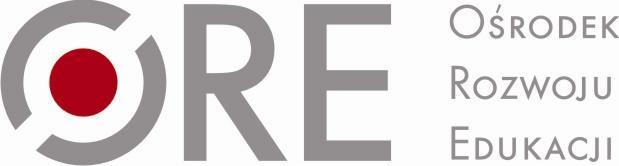 KARTA ZGŁOSZENIA SZKOŁYdo udziału w konkursie „WYBÓR SZKOŁY DO PILOTAŻU MODELU SZKOŁY ĆWICZEŃ”Dane adresowe szkoły/placówki Dokumenty potwierdzające spełnienie wymogów formalnych:UWAGA! Kolejne karty należy wypełnić osobno dla każdego obszaru, w którym szkoła zgłasza się na szkołę ćwiczeń.Obszary, których zgłoszenie nie dotyczy, należy samodzielnie usunąć.ZASOBY I DOŚWIADCZENIE SZKOŁY W OBSZARZE: MATEMATYKAII. Doświadczenie i kompetencje kadry w ciągu ostatnich 5 lat  tj. od roku szkolnego 2012/2013 Maksymalna liczba punktów – 10 pktIII. 	Działania szkoły podejmowane w zakresie rozwijania wiedzy, umiejętności i kompetencji kluczowych uczniów w ciągu ostatnich 5 lat tj. od roku szkolnego 2012/2013ZASOBY I DOŚWIADCZENIE SZKOŁY W OBSZARZE: JĘZYKI OBCEII. Doświadczenie i kompetencje kadry w ciągu ostatnich 5 lat tj. od roku szkolnego 2012/2013Maksymalna liczba punktów – 10 pktIII. 	Działania szkoły podejmowane w zakresie rozwijania wiedzy, umiejętności i kompetencji kluczowych uczniów w ciągu ostatnich 5 lat  tj. od roku szkolnego 2012/2013ZASOBY I DOŚWIADCZENIE SZKOŁY W OBSZARZE: PRZEDMIOTY PRZYRODNICZEII. Doświadczenie i kompetencje kadry w ciągu ostatnich 5 lat tj. od roku szkolnego 2012/2013Maksymalna liczba punktów – 10 pktIII. 	Działania szkoły podejmowane w zakresie rozwijania wiedzy, umiejętności i kompetencji kluczowych uczniów w ciągu ostatnich 5 lat tj. od roku szkolnego 2012/2013ZASOBY I DOŚWIADCZENIE SZKOŁY W OBSZARZE: INFORMATYKAII. Doświadczenie i kompetencje kadry w ciągu ostatnich 5 lat tj. od roku szkolnego 2012/2013 Maksymalna liczba punktów – 10 pktIII. 	Działania szkoły podejmowane w zakresie rozwijania wiedzy, umiejętności i kompetencji kluczowych uczniów w ciągu ostatnich 5 lat tj. od roku szkolnego 2012/2013(*) Ja wyżej podpisany(a), oświadczam, że wyrażam zgodę na przetwarzanie moich danych osobowych na potrzeby realizacji konkursu zgodnie z ustawą z 29.08.1997 r. o ochronie danych osobowych (Dz.U. z 2002 r. nr 109, poz. 926).Nazwa szkoły 
(zgodna ze statutem)Adres (ulica i numer)Kod pocztowy, miejscowośćWojewództwo/powiat/gminaDyrektor szkoły 
(imię i nazwisko)Telefon 
(sekretariat)Adres e-mail szkołyAdres strony internetowej szkołyImię i nazwisko osoby do kontaktu w sprawie konkursu, telefon/e-mailKopia opinii przedstawicieli Uczniów …………………………………………………………..(podpis dyrektora)Kopia opinii przedstawicieli Rodziców …………………………………………………………..(podpis dyrektora)Rekomendacja publicznej placówki doskonalenia nauczycieli…………………………………………………………..(podpis dyrektora)Pozytywna opinia Mazowieckiego Kuratora Oświaty…………………………………………………………..(podpis dyrektora)Zgoda organu prowadzącego na zgłoszenie i udział szkoły w pilotażu …………………………………………………………..(podpis dyrektora)Zgłaszam szkołę na szkołę ćwiczeń w obszarze:(zaznaczyć właściwe) matematyka języki obce  przedmioty przyrodnicze informatykaDlaczego moja szkoła powinna zostać szkołą ćwiczeń? (krótkie uzasadnienie, ocena w skali od 1 do 10 pkt)KRYTERIA WYBORUKRÓTKI OPISOCENA(wypełnia Organizator)Udział nauczycieli w formach doskonalenia na rzecz podnoszenia kompetencji i umiejętności w zakresie rozwijania u uczniów kompetencji kluczowych(data, nazwa szkolenia, organizator)1 pkt za każdą formę, maksymalnie 5 pktAktywność szkoły w zakresie dzielenia się wiedzą 
i praktyką pedagogiczną (online i offline) z innymi nauczycielami i studentami(data, nazwa, charakter działania, rodzaj i objętość materiału, linki – jeśli dostępne itp.)1 pkt za każde działanie/materiał, maksymalnie 5 pktKRYTERIA WYBORUKRÓTKI OPISOCENA(wypełnia Organizator)Szkoła wdraża nowatorskie rozwiązania dydaktyczne i organizacyjne poprzez:opracowanie i realizację autorskich programów nauczania zapewniających wysoką jakość kształcenia i wychowania,(opisać: nazwę programu, cele, rezultaty, wpływ na efekty kształcenia, osiągnięte przez uczniów sukcesy edukacyjne)(2 pkt za autorski program 
o ile wskazane są cele 
i rezultaty w kontekście efektów kształcenia),1 pkt za wymienienie programu autorskiego bez podania celów i rezultatów) – maksymalnie 10 pktstosowanie nowatorskich form i metod pracy 
z uczniami oraz oceniania wspierającego rozwój ucznia(nazwa, rodzaj, cele, rezultaty)(2 pkt za jedną formę/metodę o ile zawiera cele i rezultaty,1 pkt za jedną formę bez podania celów i rezultatów) – maksymalnie 10 pktwykorzystanie biblioteki szkolnej jako centrum informacyjnego szkoły, które aktywnie uczestniczy w rozwijaniu kompetencji kluczowych oraz zainteresowań czytelniczych uczniów(krótki opis działań podejmowanych przez bibliotekę szkolną)1 pkt za każde działanie, maksymalnie 5 pktSzkoła bada efekty własnej działalnościW jaki sposób szkoła bada efekty własnej pracy i w jaki sposób wykorzystuje je w planowaniu działań na rzecz dalszego rozwoju?(metody, formy, daty, rodzaj i obszary badania)1 pkt za każdą formę/metodę, maksymalnie 5 pktSzkoła upowszechnia i promuje własną działalność innowacyjną(formy, zasięg, odbiorcy, linki – jeśli dostępne)1 pkt za każdą formę, maksymalnie 5 pktSzkoła angażuje się w programy i projekty edukacyjne(data, organizator/partner, nazwa programu, zasięg, cele 
i zadania, charakterystyka, efekty, linki – jeśli dostępne)1 pkt za każdy program 
i projekt –
maksymalnie 10 pktSzkoła współpracuje z instytucjami:systemu wspomagania (tj. ośrodki doskonalenia nauczycieli, biblioteki pedagogiczne, poradnie psychologiczno-pedagogiczne),szkołami wyższymi,ośrodkami edukacji pozaformalnej,innymi lokalnymi partnerami,innymi szkołami,ze szczególnym uwzględnieniem współpracy 
w rozwijaniu kompetencji kluczowych uczniów(data, nazwa instytucji, zakres i efekty współpracy, linki – jeśli dostępne)1 pkt za każdy typ instytucji współpracującej,
o ile podano zakres tej współpracy –
maksymalnie 5 pktBaza dydaktyczna i wyposażenie szkoły:umożliwiające stosowanie form i metod pracy 
z uczniami, zapewniające realizację innowacyjnych programów – ze szczególnym uwzględnieniem obszarów kompetencji kluczowych wymienionych w zgłoszeniu(opis bazy i sposób wykorzystania)1 pkt za każde dostosowanie bazy dydaktycznej – maksymalnie 4 pktpomieszczenia umożliwiające prowadzenie form doskonalenia i kształcenia nauczycieli zapewniające ich prawidłowy przebieg (tak/nie)0–1 pktKRYTERIA WYBORUKRÓTKI OPISOCENA(wypełnia Organizator)Udział nauczycieli w formach doskonalenia na rzecz podnoszenia kompetencji i umiejętności w zakresie rozwijania u uczniów kompetencji kluczowych(data, nazwa szkolenia, organizator)1 pkt za każdą formę, maksymalnie 5 pktAktywność szkoły w zakresie dzielenia się wiedzą 
i praktyką pedagogiczną (online i offline) z innymi nauczycielami i studentami(data, nazwa, charakter działania, rodzaj i objętość materiału, linki – jeśli dostępne itp.)1 pkt za każde działanie/materiał, maksymalnie 5 pktKRYTERIA WYBORUKRÓTKI OPISOCENA(wypełnia Organizator)Szkoła wdraża nowatorskie rozwiązania dydaktyczne i organizacyjne poprzez:opracowanie i realizację autorskich programów nauczania zapewniających wysoką jakość kształcenia i wychowania(opisać: nazwę programu, cele, rezultaty, wpływ na efekty kształcenia, osiągnięte przez uczniów sukcesy edukacyjne)2 pkt za autorski program,
 o ile wskazane są cele 
i rezultaty w kontekście efektów kształcenia), 1 pkt za wymienienie programu autorskiego bez podania celów i rezultatów – maksymalnie 10 pktstosowanie nowatorskich form i metod pracy 
z uczniami oraz oceniania wspierającego rozwój ucznia(nazwa, rodzaj, cele, rezultaty)2 pkt za jedną formę/metodę o ile zawiera cele i rezultaty, 
1 pkt za jedną formę bez podania celów i rezultatów) – maksymalnie 10 pktwykorzystanie biblioteki szkolnej jako centrum informacyjnego szkoły, które aktywnie uczestniczy w rozwijaniu kompetencji kluczowych oraz zainteresowań czytelniczych uczniów(krótki opis działań podejmowanych przez bibliotekę szkolną)1 pkt za każde działanie, maksymalnie 5 pktSzkoła bada efekty własnej działalnościW jaki sposób szkoła bada efekty własnej pracy i w jaki sposób wykorzystuje je w planowaniu działań na rzecz dalszego rozwoju?(metody, formy, daty, rodzaj i obszary badania)1 pkt za każdą formę/metodę, maksymalnie 5 pktSzkoła upowszechnia i promuje własną działalność innowacyjną(formy, zasięg, odbiorcy, linki - jeśli istnieją)1 pkt za każdą formę, maksymalnie 5 pktSzkoła angażuje się w programy i projekty edukacyjne(data, organizator/partner, nazwa programu, zasięg, cele 
i zadania, charakterystyka, efekty, linki – jeśli dostępne)1 pkt za każdy program 
i projekt,
maksymalnie 10 pktSzkoła współpracuje z instytucjami:systemu wspomagania (tj. ośrodki doskonalenia nauczycieli, biblioteki pedagogiczne, poradnie psychologiczno-
-pedagogiczne),szkołami wyższymi,ośrodkami edukacji pozaformalnej,innymi lokalnymi partnerami,innymi szkołami,ze szczególnym uwzględnieniem współpracy 
w rozwijaniu kompetencji kluczowych uczniów(data, nazwa instytucji, zakres i efekty współpracy, linki –  jeśli dostępne)1 pkt za każdy typ instytucji współpracującej, o ile podano zakres tej współpracy, maksymalnie 5 pktBaza dydaktyczna i wyposażenie szkoły:umożliwiające stosowanie form i metod pracy 
z uczniami, zapewniające realizację innowacyjnych programów, ze szczególnym uwzględnieniem obszarów kompetencji kluczowych wymienionych w zgłoszeniu(opis bazy i sposób wykorzystania)1 pkt za każde dostosowanie bazy dydaktycznej – maksymalnie 5 pktpomieszczenia umożliwiające prowadzenie form doskonalenia i kształcenia nauczycieli zapewniające ich prawidłowy przebieg (tak/nie)0–1 pktKRYTERIA WYBORUKRÓTKI OPISOCENA(wypełnia Organizator)Udział nauczycieli w formach doskonalenia na rzecz podnoszenia kompetencji i umiejętności w zakresie rozwijania u uczniów kompetencji kluczowych(data, nazwa szkolenia, organizator)1 pkt za każdą formę, maksymalnie 5 pktAktywność szkoły w zakresie dzielenia się wiedzą 
i praktyką pedagogiczną (online i offline) z innymi nauczycielami i studentami(data, nazwa, charakter działania, rodzaj i objętość materiału, linki – jeśli dostępne itp.)1 pkt za każde działanie/materiał, maksymalnie 5 pktKRYTERIA WYBORUKRÓTKI OPISOCENA(wypełnia Organizator)Szkoła wdraża nowatorskie rozwiązania dydaktyczne i organizacyjne poprzez:opracowanie i realizację autorskich programów nauczania zapewniających wysoką jakość kształcenia i wychowania,(opisać: nazwę programu, cele, rezultaty, wpływ na efekty kształcenia, osiągnięte przez uczniów sukcesy edukacyjne)2 pkt za autorski program 
o ile wskazane są cele 
i rezultaty w kontekście efektów kształcenia,1 pkt za wymienienie programu autorskiego bez podania celów i rezultatów – maksymalnie 10 pktstosowanie nowatorskich form i metod pracy 
z uczniami oraz oceniania wspierającego rozwój ucznia(nazwa, rodzaj, cele, rezultaty)2 pkt za jedną formę/metodę o ile zawiera cele i rezultaty,1 pkt za jedną formę bez podania celów i rezultatów – maksymalnie 10 pktwykorzystanie biblioteki szkolnej jako centrum informacyjnego szkoły, które aktywnie uczestniczy w rozwijaniu kompetencji kluczowych oraz zainteresowań czytelniczych uczniów(krótki opis działań podejmowanych przez bibliotekę szkolną)1 pkt za każde działanie, maksymalnie 5 pktSzkoła bada efekty własnej działalnościW jaki sposób szkoła bada efekty własnej pracy i w jaki sposób wykorzystuje je w planowaniu działań na rzecz dalszego rozwoju?(metody, formy, daty, rodzaj i obszary badania)1 pkt za każdą formę/metodę, maksymalnie 5 pktSzkoła upowszechnia i promuje własną działalność innowacyjną(formy, zasięg, odbiorcy, linki –  jeśli dostępne)1 pkt za każdą formę, maksymalnie 5 pktSzkoła angażuje się w programy i projekty edukacyjne(data, organizator/partner, nazwa programu, zasięg, cele
 i zadania , ogólna charakterystyka, efekty, linki – jeśli dostępne)1 pkt za każdy program 
i projekt,maksymalnie 10 pktSzkoła współpracuje z instytucjami:systemu wspomagania (tj. ośrodki doskonalenia nauczycieli, biblioteki pedagogiczne, poradnie psychologiczno-pedagogiczne),szkołami wyższymi,ośrodkami edukacji pozaformalnej,innymi lokalnymi partnerami,innymi szkołami,ze szczególnym uwzględnieniem współpracy 
w rozwijaniu kompetencji kluczowych uczniów(data, nazwa instytucji, zakres i efekty współpracy, linki – jeśli dostępne)1 pkt za każdy typ instytucji współpracującej, o ile podano zakres tej współpracy,maksymalnie 5 pktBaza dydaktyczna i wyposażenie szkoły:umożliwiające stosowanie form i metod pracy 
z uczniami, zapewniające realizację innowacyjnych programów, ze szczególnym uwzględnieniem obszarów kompetencji kluczowych wymienionych w zgłoszeniu(opis bazy i sposób wykorzystania)1 pkt za każde dostosowanie bazy dydaktycznej, maksymalnie 4 pktpomieszczenia umożliwiające prowadzenie form doskonalenia i kształcenia nauczycieli zapewniające ich prawidłowy przebieg (tak/nie)0–1 pktKRYTERIA WYBORUKRÓTKI OPISOCENA(wypełnia Organizator)Udział nauczycieli w formach doskonalenia na rzecz podnoszenia kompetencji i umiejętności w zakresie rozwijania u uczniów kompetencji kluczowych(data, nazwa szkolenia, organizator)1 pkt za każdą formę, maksymalnie 5 pktAktywność szkoły w zakresie dzielenia się wiedzą 
i praktyką pedagogiczną (online i offline) z innymi nauczycielami i studentami(data, nazwa, charakter działania, rodzaj i objętość materiału, linki – jeśli dostępne itp.)1 pkt za każde działanie/materiał, maksymalnie 5 pktKRYTERIA WYBORUKRÓTKI OPISOCENA(wypełnia Organizator)Szkoła wdraża nowatorskie rozwiązania dydaktyczne i organizacyjne poprzez:opracowanie i realizację autorskich programów nauczania zapewniających wysoką jakość kształcenia i wychowania(opisać: nazwę programu, cele, rezultaty, wpływ na efekty kształcenia, osiągnięte przez uczniów sukcesy edukacyjne)2 pkt za autorski program 
o ile wskazane są cele
 i rezultaty w kontekście efektów kształcenia,1 pkt za wymienienie programu autorskiego bez podania celów i rezultatów, maksymalnie 10 pktstosowanie nowatorskich form i metod pracy 
z uczniami oraz oceniania wspierającego rozwój ucznia(nazwa, rodzaj, cele, rezultaty)2 pkt za jedną formę/metodę, o ile zawiera cele i rezultaty,1 pkt za jedną formę bez podania celów i rezultatów, maksymalnie 10 pktwykorzystanie biblioteki szkolnej jako centrum informacyjnego szkoły, które aktywnie uczestniczy w rozwijaniu kompetencji kluczowych oraz zainteresowań czytelniczych uczniów(krótki opis działań podejmowanych przez bibliotekę szkolną)1 pkt za każde działanie, maksymalnie 5 pktSzkoła bada efekty własnej działalnościW jaki sposób szkoła bada efekty własnej pracy i w jaki sposób wykorzystuje je w planowaniu działań na rzecz dalszego rozwoju?(metody, formy, daty, rodzaj i obszary badania)1 pkt za każdą formę/metodę, maksymalnie 5 pktSzkoła upowszechnia i promuje własną działalność innowacyjną(formy, zasięg, odbiorcy, linki – jeśli dostępne)1 pkt za każdą formę, maksymalnie 5 pktSzkoła angażuje się w programy i projekty edukacyjne(data, organizator/partner, nazwa programu, zasięg, cele 
i zadania , ogólna charakterystyka, efekty, linki – jeśli dostępne)1 pkt za każdy program 
i projekt,maksymalnie 10 pktSzkoła współpracuje z instytucjami:systemu wspomagania (tj. ośrodki doskonalenia nauczycieli, biblioteki pedagogiczne, poradnie psychologiczno-pedagogiczne),szkołami wyższymi,ośrodkami edukacji pozaformalnej,innymi lokalnymi partnerami,innymi szkołami,ze szczególnym uwzględnieniem współpracy 
w rozwijaniu kompetencji kluczowych uczniów(data, nazwa instytucji, zakres i efekty współpracy, linki  – jeśli dostępne)1 pkt za każdy typ instytucji współpracującej, o ile podano zakres tej współpracy,maksymalnie 5 pktBaza dydaktyczna i wyposażenie szkoły:umożliwiające stosowanie form i metod pracy 
z uczniami, zapewniające realizację innowacyjnych programów – ze szczególnym uwzględnieniem obszarów kompetencji kluczowych wymienionych w zgłoszeniu(opis bazy i sposób wykorzystania)1 pkt za każde dostosowanie bazy dydaktycznej,maksymalnie 4 pktpomieszczenia umożliwiające prowadzenie form doskonalenia i kształcenia nauczycieli zapewniające ich prawidłowy przebieg (tak/nie)0–1 pkt.……………………………………    Miejscowości i data                …….....….………………………………………..            Podpis dyrektora i pieczęć szkoły/placówki (*)